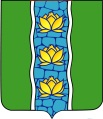 СОБРАНИЕ ДЕПУТАТОВ КУВШИНОВСКОГО РАЙОНАРЕШЕНИЕО внесении изменений в состав комиссии по наградамМО «Кувшиновский район»»В связи с кадровыми изменениями в администрации Кувшиновского района, Собрание депутатов Кувшиновского района РЕШИЛО:1. Утвердить состав комиссии по наградам МО «Кувшиновский район»:  Председатель комиссии:Белова Анна Сергеевна - заместитель главы администрации Кувшиновского района.Заместитель председателя комиссии:Тихомирова Екатерина Александровна – управляющий делами администрации Кувшиновского района;Секретарь комиссии:Смирнова Елена Вячеславовна – руководитель отдела организационно-контрольной работы администрации Кувшиновского района;Члены комиссии:Фролков Александр Николаевич - глава Прямухинского сельского поселения;Сенаторов Иван Васильевич - председатель Общественной организации ветеранов (пенсионеров) войны, труда, Вооруженных Сил и правоохранительных органов Кувшиновского района (по согласованию);Васильев Михаил Викторович - директор МБУ «Спортивная школа» Кувшиновского района.2. Состав комиссии, утвержденный решением Собрания депутатов Кувшиновского района от 29.06.2017 № 153 «О создании комиссии по наградам МО «Кувшиновский район»» считать утратившим силу.3. Настоящее решение вступает в силу со дня его подписания. Глава Кувшиновского района                                                           И.Б. Аввакумов15.10.2019 г.№5г. Кувшиново